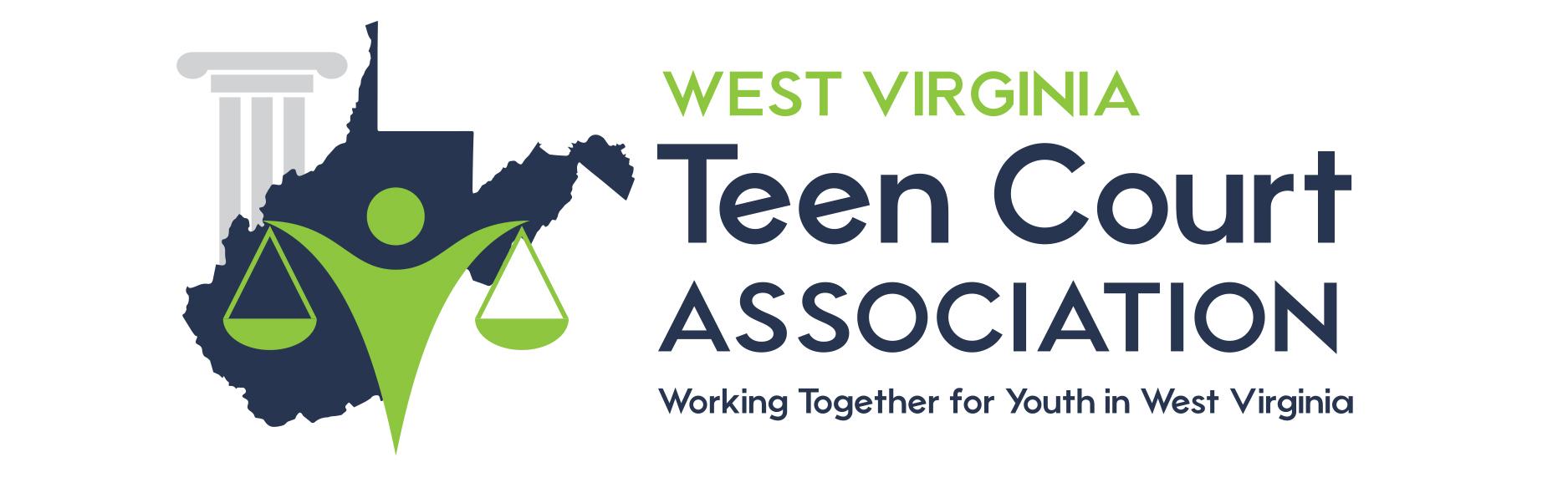 DRESS CODEAll attorneys, clerks, bailiffs and Teen Court Board members must abide by the following dress code established by the Teen Court Board of Directors.  Plan ahead if you are coming from a sport or school function and dress accordingly.  The dress code will be enforced.MENACCEPTABLESuitsShirts with collarsButtoned shirtsPolo shirtsPeer Court shirtsSlacksKhakisSweatersUNACCEPTABLEBlue JeansShortsTee shirtsFlip flops/ thongsUndershirtsBaggy pantsWOMENACCEPTABLESuitsDressesSkirtsBlousesPeer Court ShirtsSlacksKhakisSweatersUNACCEPTABLEBlue JeansShortsTee shirtsFlip-flops/ thongsSpaghetti strapsExposed midriffsRevealing topsSkirts 3 inches higher than the kneeExcessive jewelryExcessive makeup